TISKOVÁ ZPRÁVAOP VaVpI podpořil rekonstrukci a modernizaci budovy VUT v BrněBrno, 27. srpna 2015 – Letošního 30. června ukončilo Vysoké učení technické v Brně (VUT) realizační fázi projektu „Rekonstrukce objektu VUT v Brně – Technická 8“. Projekt byl podpořen z Operačního programu Výzkum a vývoj pro inovace (OP VaVpI) a spočíval v rekonstrukci a modernizaci budovy Fakulty elektrotechniky a komunikačních technologií VUT v Brně na Technické 8 v areálu Pod Palackého vrchem.Celkový rozpočet projektu je 100,6 milionu korun, z toho výše příspěvku EU ze strukturálních fondů činí 71,9 milionu korun a výše příspěvku státního rozpočtu 12,7 milionu korun. Zbývajících 16 milionů korun tvoří vlastní zdroje VUT v Brně. Projekt byl realizován v letech 2013 až 2015.Realizace projektu umožnila podporu výukové činnosti spočívající zejména ve zkvalitnění podmínek pro výuku v bakalářských a magisterských studijních programech garantovaných Fakultou elektrotechniky a komunikačních technologií. V souvislosti s výzkumnou činností se zkvalitnily podmínky výuky a výzkumné profilace studentů doktorských studijních programů.Objekt Technická 8 má 6 nadzemních podlaží, zastavěnou plochu 2132 m² a obestavěný prostor 27 115 m³. V rámci projektu bylo zrekonstruováno 5450 m² výukových, výzkumných a souvisejících ploch. Slavnostní otevření nově zrekonstruované budovy proběhlo letošního 28. května za účasti osobností z řad vedení VUT v Brně, vedení Fakulty elektrotechniky a komunikačních technologií VUT v Brně a zástupců firem podílejících se na realizaci díla.Kontaktní osoba:Ing. Petr Marvanvedoucí stavebně technického odborurektorát VUT724 375 534marvan@ro.vutbr.cz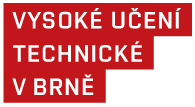 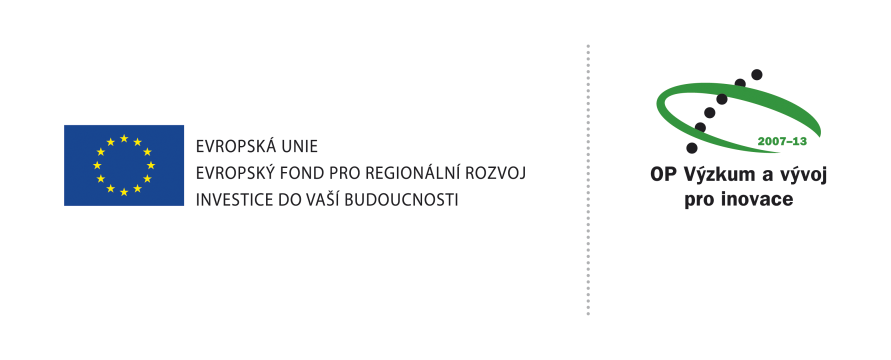 